PENGARUH ETIKA AUDITOR DAN KOMPETENSI AUDITOR TERHADAP SKEPTISISME PROFESIONAL AUDITOR(Survey Pada Kantor Akuntan Publik di Kota Bandung)DRAF SKRIPSIUntuk Memenuhi Salah Satu Syarat Sidang SkripsiGuna Memperoleh Gelar Sarjana EkonomiOleh:SINTA RAHAYU N.S134020164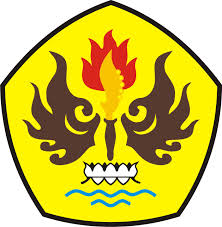 PROGRAM STUDI AKUNTANSIFAKULTAS EKONOMI DAN BISNISUNIVERSITAS PASUNDANBANDUNG2017MOTTO“Ciri yang membedakan manusia dan hewan adalah ilmu. Manusia adalah manusia mulia yang mana ia menjadi mulia karena ilmu, tanpa ilmu mustahil ada kekuatan”(Imam Al Ghazali)“Kalau tak ada keberanian memanglah tak bisa didapat kemajuan terutama dalam pengetahuan”(Tan Malaka)ABSTRAKPenelitian ini betujuan untuk mengetahui bagaimana Etika Auditor dan  Kompetensi Auditor  terhadap Skeptisisme Profesional Auditor pada Auditor yang bekerja di Kantor Akuntan Publik di Kota Bandung.Sampel dalam penelitian ini didasarkan pada metode purposive sampling.Metode purposive sampling adalah teknik penentuan sampel dengan pertimbangan tertentu, jadi peneliti yang menentukan siapa saja yang menjadi sampel penelitian, dalam penelitian ini jumlah sampel yang diteliti sebanyak 25 responden.Pendekatan penelitian yang digunakan dalam penelitian ini adalah analisisdeskriptif asosiatif dengan metode Kuantitatif. Analisis Statistik yang digunakandalam penelitian ini adalah Uji Validitas, Uji Reliabilitas, Analisis Korelasi, Uji-t dan Uji F dan pengolahan data dibantu dengan software SPSS V 22 For Windows.Berdasarkan kesimpulan tersebut diperoleh kesimpulan bahwa terdapatpengaruh yang signifikan dari Etika Auditor dan  Kompetensi Auditor terhadap Skeptisisme Profesional Auditor.Keyword : Etika Auditor dan Kompetensi Auditor Terhadap Skeptisisme Profesional Auditor.KATA PENGANTAR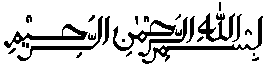 Assalamua’laikum Wr.Wb.	Alhamdulillahi Rabbil’Alamin penulis panjatkan segala puji dan syukur kehadirat Allah SWT, karena rahmat dan hidayah-Nya penulis dapat menyelesaikan usulan penelitian yang berjudul “Pengaruh Etika Auditor dan Kompetensi Auditor  terhadap Skeptisisme Profesional Auditor”.	Usulan Penelitian ini disusun dengan maksud memenuhi salah satu syarat sidang akhir Program Studi Akuntansi Fakultas Ekonomi dan Bisnis Universitas Pasundan Bandung.	Dalam penyusunan Usulan Penelitian ini penulis menyadari masih terdapat banyak kekurangan dan jauh dari kesempurnaan baik dalam segi pengungkapan penyajian maupun pembahasan materi. Untuk itu penulis menerima dengan kerendahan hati apabila ada kritik dan saran yang dapat membangun. 	Akhirnya dalam kesempatan ini penulis memberikan rasa hormat dan terima kasih yang tak terhingga dan setulus-tulusnya kepada Ibunda Nining Yuningsih dan Ayahanda  H.Momo Adisuganda selaku kedua orang tua penulis yang selalu memberikan dukungan baik secara moril maupun materil serta limpahan do’a yang dipanjatkan. Serta rasa hormat dan terimakasih yang sangat banyak kepada Prof. Dr. H.Dadang Sadeli, MSi. selaku dosen pembimbing yang telah memberikan arahan dan masukan sehingga penulis dapat menyelesaikan penelitian ini.	Tidak lupa dalam kesempatan ini pula, perkenankanlah penulis menyampaikan terima kasih yang sebesar-besarnya kepada:Prof. Dr. Ir, H. Eddy Jusuf  Sp., M.Si., M.Kom., selaku Rektor Universitas PasundanDr. Atang Hermawan, S.E., MSIE., Ak. selaku Dekan Fakultas Ekonomi Universitas Pasundan Bandung.Dr. H. Juanim, S.E., M.Si. selaku Wakil Dekan Bidang Akademik Fakultas Ekonomi Universitas Pasundan Bandung.Dr. H. Sasa S. Suratman, S.E., M.Sc., Ak,. CA,. selaku Wakil Dekan Bidang Administrasi Umum Fakultas Ekonomi Universitas Pasundan Bandung.Dikdik Kusdiana, S.E., M.T. selaku Wakil Dekan Bidang Kemahasiswaan dan Alumni Fakultas Ekonomi Universitas Pasundan.R. Muchamad Noch, Drs.,Ak.,M.Ak.,CA. selaku Ketua Program Studi Akuntansi Fakultas Ekonomi Universitas Pasundan Bandung.Ibu Isye Siti Aisyah, SE, M.Si, Ak. CA., selaku Sekretaris Program Studi Akuntansi Fakultas Ekonomi Universitas Pasundan.Taty Sriwulan, S.E., M.Si, Ak., CA selaku dosen wali.Seluruh dosen dan staff  Fakultas Ekonomi Universitas Pasundan.Adikku Kurnia Indah yang selalu memberi semangat dan menghibur penulis.Senior terbaikku Muhamad Sandi Akbar yang telah senantiasa membantu dari awal hingga akhir dibuatnya skripsi ini.Sahabatku 372 squad, yang selalu memberikan dukungan, hiburan yang terbaik bagi penulis.Teman terbaik Fitrah Akbar, terimakasih banyak telah menjadi tempat keluh kesah penulis dan selalu memberi inspirasi serta semangat dan doa.Demikian penulis sampaikan, dengan harapan skripsi ini dapat memberikan manfaat bagi semua pihak, dan semoga Allah SWT membalas semua amal dan kebaikan kepada pihak-pihak yang telah membantu dalam menyelesaikan laporan ini. AminWassalamu’alaikum Wr.Wb.  Bandung,   September  2017		  Penulis,		       Sinta Rahayu N.s	